LICEO SCIENTIFICO STATALE "FILIPPO  LUSSANA"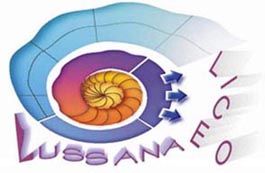 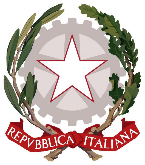 Via Angelo Maj, 1 – 24121 BERGAMO 035 237502     Fax: 035 236331  - C.F.: 80026450165 - C.M.: BGPS02000GSito istituzionale: www.liceolussana.edu.it bgps02000g@istruzione.it - pec: bgps02000g@pec.istruzione.itCognome: ___________________________________________________________Nome: ______________________________________________________________Luogo di Nascita: __________________________ Data di nascita: ___/___/_____□ DSA                      □ altro BESSuggerimenti Stendere un profilo discorsivo dell’alunno (rinviando  per comodità al Pdp per la tipologia del disturbo e le difficoltà connesse) soffermandosi in particolare sul rendimento raggiunto, con l’indicazione dei punti di forza e di debolezza sulle attività di PCTO svoltesul comportamento e l’interazione con docenti e compagni, sul carattere e gli atteggiamenti su eventuali metodologie diverse rispetto al resto della classe/interventi di personalizzazione in una o più discipline su strumenti di verifica e criteri di valutazione (specificare se sono uguali alla classe oppure personalizzati; in caso di utilizzo di griglie diverse rispetto al gruppo classe, per italiano e matematica si possono eventualmente allegare al presente documento  o descrivere qui in breve)altre informazioni che si ritengono utili ( rapporti con la famiglia, incontri con gli specialisti ecc.)N.b. è a cura del coordinatore stendere il profilo generale a cui può seguire l’intervento di  alcuni docenti per ulteriori specificazioni o precisazioni relative alla propria disciplina.Lo studente nello svolgimento delle simulazioni delle prove degli esami ha facoltà  di avvalersi di:Modalità di valutazione delle prove scritteI prova□ Strumenti e criteri uguali alla classe□ Criteri uguali alla classe e strumenti personalizzati:… (specificare)□ Strumenti uguali alla classe e criteri personalizzati (vedi griglie allegate)        □ Criteri personalizzati (vedi griglie) e strumenti personalizzati:….. (specificare)II prova□ Strumenti e criteri uguali alla classe□ Criteri uguali alla classe e strumenti personalizzati:…. (specificare)□ Strumenti uguali alla classe e criteri personalizzati (vedi griglie allegate)        □ Criteri personalizzati (vedi griglie) e strumenti personalizzati:…. (specificare)Modalità di conduzione e valutazione del colloquio oraleCompilare questa voce solo in caso di variazioni rispetto al colloquio standard e se servono particolari strumenti Si allega la seguente documentazione (cancellare le voci che non interessano)□  Piano Didattico Personalizzato□ Certificazione (alunni DSA)□ Diagnosi/Relazione clinica o motivazione del Consiglio di classe (alunni con altri BES) □  Simulazioni delle prove d’esame ( solo se diverse da quelle sostenute dalla classe )□  Griglie di valutazione per le prove scritte e/o per le prove orali (solo se diverse da quelle usate per la classe)□  Altro: ___________________________________________________________Il Consiglio di classe della 5/…..Bergamo,        /05/20…IL COORDINATORE DI CLASSE 					IL DIRIGENTE SCOLASTICOAllegato al Documento del 15 MaggioRelazione di presentazione del candidato con dsa/besAnno Scolastico 20../20..- Classe:  V ___INDIRIZZO:Informazioni generali sull’alunnoPresentazione dell’alunnoIndicazioni per le prove degli Esami di StatoDisciplinaMisure dispensativeStrumenti compensativiTempi aggiuntiviI PROVA:ItalianoSI □  NO □II PROVA:matematica SI □  NO □MATERIE INDIRIZZO: …………………………..FIRME DOCENTILingua e letteratura italianaLingua e cultura latinaLingua e cultura straniera / Prima lingua (francese)Storia e geografia / Storia / Storia (in francese)FilosofiaMatematicaFisicaInformaticaScienzeDisegno e Storia dell’ArteScienze motorieReligione cattolica o Attività alternativeSeconda lingua / Seconda lingua (inglese)